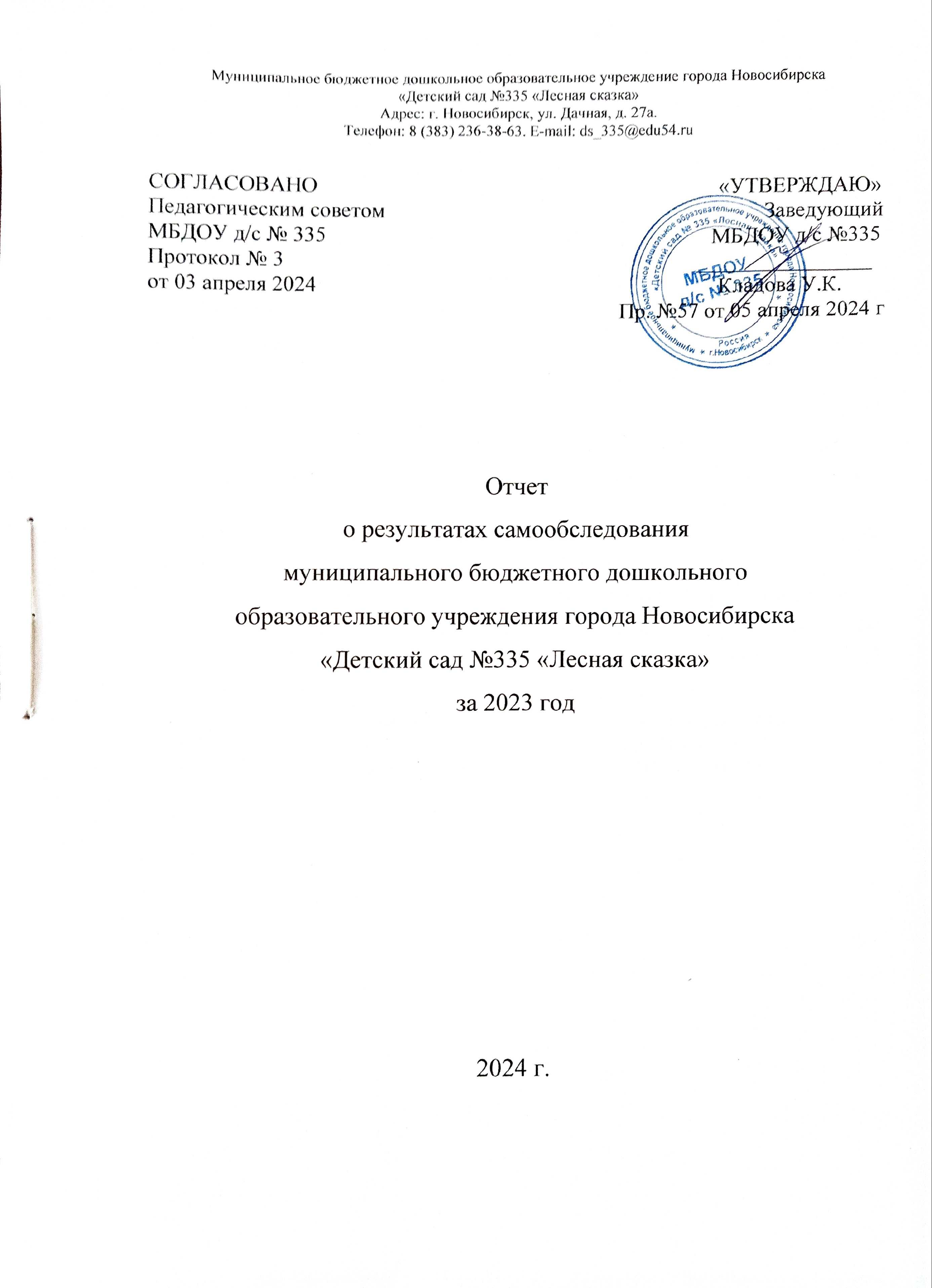 Муниципальное бюджетное дошкольное образовательное учреждение города Новосибирска«Детский сад №335 «Лесная сказка»Содержание РАЗДЕЛ I. АНАЛИТИЧЕСКАЯ ЧАСТЬ 1) Введение Общие сведения об образовательной организации МБДОУ д/с № 335 – отдельно стоящее двухэтажное здание, расположено внутри жилого микрорайона. На территории детского сада имеются игровые площадки, веранды, спортивная площадка, огород, цветники.  Ближайшее окружение: в непосредственной близости к ДОУ находятся Тимирязевский сквер, Дендропарк, Зоопарк, МБУ ДО «Детская школа искусств № 16», СОШ № 24 и 172, Детская библиотека им. С. Чекалина.  Общая площадь здания 1830 м2, из них площадь помещений, используемых непосредственно для нужд образовательного процесса, 770 м2 В своей деятельности МБДОУ д/с № 335 руководствуется Конституцией Российской Федерации, Законом «Об образовании в Российской Федерации», ФГОС ДО, иными нормативными правовыми актами Российской Федерации, Новосибирской области, муниципальными правовыми актами города Новосибирска, правилами и нормами охраны труда, техники безопасности и противопожарной защиты, государственными санитарно-эпидемиологическими правилами и нормами, Уставом, договором, заключаемым между ДОУ и родителями (законными представителями), а также локальными актами МБДОУ д/с № 335. Целью проведения самообследования является – обеспечение доступности и открытости информации о деятельности ДОУ. В процессе самообследования была проведена оценка образовательной деятельности, системы управления ДОУ, содержания и качества подготовки воспитанников, организации воспитательно-образовательного процесса, анализ движения воспитанников, качества кадрового, учебно-методического, библиотечно-информационного 	обеспечения, 	материально-технической 	базы, функционирования внутренней системы оценки качества образования, анализ показателей деятельности ДОУ. Самообследование осуществляется в соответствии с действующими правовыми и нормативными документами в системе образования:  Федеральный закон от 29.12.2012 г. № 273-ФЗ «Об образовании в Российской Федерации». (с изменениями на 13 июня 2023 года) (редакция, действующая с 18 июня 2023 года)Правила размещения на официальном сайте образовательной организации в информационно-телекоммуникационной сети «Интернет» и обновления информации об образовательной организации, утвержденные Постановлением Правительства Российской Федерации от 20.10.2021 г № 1802. Приказ Министерства образования и науки Российской Федерации от 14.06.2013 г. № 462 «Об утверждении Порядка проведения самообследования образовательной организацией». Приказ Министерства образования и науки Российской Федерации от 10.12.2013 г. № 1324 «Об утверждении показателей деятельности образовательной организации, подлежащей самообследованию». Приказ Министерства образования и науки Российской Федерации от 14.12.2017 года № 1218 «О внесении изменений в Порядок проведения самообследования образовательной организацией». Приказ министерства образования Новосибирской области от 17.03.2016 № 718 «О сборе информации о показателях деятельности дошкольных образовательных организаций и организаций дополнительного образования, расположенных на территории Новосибирской области и подлежащих самообследованию» (в редакции от 22.02.2019 г. № 404). 2). ОБОБЩЕННЫЕ РЕЗУЛЬТАТЫ САМООБСЛЕДОВАНИЯ. 2.1. Оценка системы управления организации. Управление МБДОУ д/с № 335 осуществляется в соответствии с законодательством Российской Федерации с учетом особенностей, установленных законодательством об образовании в Российской Федерации. Наименование и функции органов управления определены в Уставе МБДОУ. В Учреждении сформированы коллегиальные органы управления, к которым относятся: Общее собрание работников Учреждения; Педагогический совет УчрежденияРодительский комитет Учреждения.Первичная Профсоюзная организация (представительный орган работников учреждения).В структуру общего собрания входят все работники учреждения. Организацию выполнения решений общего собрания осуществляет руководитель учреждения и ответственные лица, указанные в протоколе общего собрания.  Педагогический совет является постоянно действующим коллегиальным органом управления учреждением, рассматривающим основные вопросы образовательного процесса. В состав педагогического совета входят: руководитель учреждения, его заместители, педагогические работники учреждения. Организацию выполнения решений педагогического совета осуществляет руководитель учреждения и ответственные лица, указанные в протоколе.  В целях учета мнения родителей (законных представителей) несовершеннолетних обучающихся и работников по вопросам управления учреждением и при принятии учреждением локальных нормативных актов, затрагивающих их права и законные интересы, по инициативе родителей (законных представителей) несовершеннолетних обучающихся и работников в учреждении создан Родительский комитет.  С целью представительства и защиты индивидуальных и коллективных социальных, трудовых, профессиональных прав и интересов работников – членов Профсоюза; повышения качества их жизни, реализации прав на представительство в коллегиальных органах управления в МБДОУ д/с № 335 действует первичная Профсоюзная организация.  http://ds335nsk.edusite.ru/magicpage.html?page=12602  За отчетный период в учреждении были проведены все запланированные в годовом плане педагогические советы, общие собрания трудового коллектива (например, об изменении порядка и условий распределения стимулирующих выплат работникам Учреждения в рамках нового Положения о системе оплаты труда работников). Взаимодействие с родительским сообществом осуществлялось в течение года по организационным и воспитательно-образовательным вопросам.  Вывод. Таким образом, структура и механизм управления дошкольным учреждением определяют его стабильное функционирование. Демократизация системы управления способствует развитию инициативы участников образовательного процесса (педагогов, родителей (законных представителей) и детей) и сотрудников МБДОУ д/с № 335. Гибкость структуры управления дошкольным учреждением, активная позиция родителей и педагогов, представляющих общественное управление учреждением, позволяют ставить реалистичные общие цели, строить и гибко изменять структуру взаимодействий и взаимоотношений всех участников образовательного процесса, обеспечивающих достижение поставленных целей с максимально возможной эффективностью.  2.2. Оценка образовательной деятельности Образовательная деятельность в МБДОУ д/с № 335 была организована в соответствии с Федеральным законом от 29.12.2012 № 273-ФЗ «Об образовании в Российской Федерации», ФГОС дошкольного образования, СанПиН 2.4.1.3049-13 «Санитарно-эпидемиологические требования к устройству, содержанию и организации режима работы дошкольных образовательных организаций»; санитарно-эпидемиологические правила СП 3.1/2.4.3598-20 СанПиН 1.2.3685-21 «Гигиенические нормативы и требования к обеспечению безопасности и (или) безвредности для человека факторов среды обитания»Образовательная деятельность осуществлялась на основании утвержденной Образовательной программы дошкольного образования (в группах общеразвивающей направленности) и Адаптированной образовательной программы в группе компенсирующей направленности для детей с тяжелыми нарушениями речи. В 2023 году Программы составленная в соответствии с ФГОС дошкольного образования и действующие до 2025 были проанализированы на соответствие Федеральной образовательной программе дошкольного образования. Выявили соответствие на 93,5%, запланировали в течение предстоящего учебного года определить направления для создания условий, позволяющих полноценно соответствовать современным требованиям. По некоторым позициям развитие в стенах нашего ДОУ и даже в рамках сетевого взаимодействия не представляется возможным: так обучение плаванию вне бассейна не осуществимо, а в прилегающих жилых массивах нет ни одного.Контингент воспитанников (всего 204 чел.) Воспитательная работа В рамках основной общеобразовательной программы дошкольного образования в учреждении реализуется и воспитательная система. Основными направлениями воспитательной работы нашего учреждения является формирование у дошкольников потребности в здоровом образе жизни через активное взаимодействие с участниками образовательных отношений и воспитание у дошкольников ценностного отношения к природе. В работе с семьями воспитанниками активно используются разнообразные формы сотрудничества, направленные на повышение психолого-педагогической грамотности родителей воспитанников, установление единства подходов в воспитании дошкольников. Для определения основных направлений работы детского сада с семьями воспитанников, определения задачи и принципов, форм и методов работы педагогам необходимо иметь информацию о них. С этой целью проводим анкетирование, опросы, наблюдения, беседы со взрослыми и детьми. Обращаем внимание на эмоциональную атмосферу в семье, на интенсивность и содержание общения ребенка с взрослыми. Полученные результаты позволяют обеспечить дифференцированный подход к семье, что является важнейшим условием повышения педагогической культуры родителей, совершенствования процесса воспитания. Всю полученную информацию после анализа педагоги учитывают при планировании работы с семьей внутри детского сада, в общении с родителями, в оказании грамотной консультативной психолого-педагогической помощи. В 2023 году проводился анализ состава семей воспитанников.   Характеристика семей по составу  Характеристика семей по количеству детей Воспитательная работа строится с учетом индивидуальных особенностей детей, с использованием разнообразных форм и методов, в тесной взаимосвязи воспитателей, специалистов и родителей (законных представителей). Анализ организации работы с родительской общественностью, а также изучение педагогической практики взаимодействия с родителями как партнерами в социальном становлении детей в 2023 году свидетельствуют о том, что преобладает традиционный подход к работе с семьей, который выражается в участии родителей в жизни учреждения. Основным принципом является поддержка и сотрудничество через совместную деятельность по согласованию целей, форм и методов семейного воспитания, и воспитания в дошкольном учреждении для раскрытия потенциальных возможностей дошкольников. Систематически организовывались смотры-конкурсы, выставки детского и совместного детско-родительского творчества. Утренники, развлечения и т.д. в младших группах проходили без присутствия родителей, сотрудниками ДОУ обеспечивалась видео- и фотосъемка для родителей. Данные формы работы с родителями способствовали реализации системы взаимодействия с семьями воспитанников (рекламного, диагностического, блока педагогического просвещения родителей и блок совместной деятельности коллектива детского сада и семьям воспитанников).  Дополнительное образование С целью расширения образовательного пространства, обеспечения благоприятных условий всестороннего развития детей дошкольного возраста, их способностей и творческого потенциала педагогический коллектив активно взаимодействовал с организациями дополнительного образования и учреждениями культуры г. Новосибирска. Взаимодействие с социальными партнерами осуществлялось на основе договоров и разработанных планов совместных мероприятий. В рамках сетевого взаимодействия по запросу родителей (законных представителей) в 2023 году в МБДОУ д/с № 335 работали кружки по направлениям: В ДОУ дополнительным образованием охвачены воспитанники 3-7 лет и часть детей посещают в разные дни несколько направлений. 2.3. Оценка организации образовательного процесса.  В 2023 году образовательная деятельность осуществлялась в соответствии с годовым планом, календарным учебным графиком, учебным планом, расписанием образовательной деятельности, режимом дня, комплексно-тематическим планированием МБДОУ д/с № 335.  https://ds335nsk.edusite.ru/sveden/education.html С сентября 2023 года решаются следующие годовые задачи: Цель: Обеспечение эффективного введения инновационных педагогических технологий в образовательно- воспитательном процессе.Задачи:Продолжить работу по формированию у детей дошкольного возраста ценности здорового образа жизни. Формировать предпосылки функциональной грамотности детей через проектную деятельность.Совершенствовать коррекционную работу по развитию речи, внедряя эффективные методы работы, используя инновационные технологии.Укреплять связи с родителями через сотворчество и другие формы сотрудничества.Продолжить расширение сетевого взаимодействия с социумом по обеспечению культурного развития и формированию практических навыков безопасного поведения у детей дошкольного возраста. Методическая тема года: «Повышение уровня профессиональных компетенций педагогов через организацию детской проектной деятельности. Для осуществления намеченного решением педагогического совета введена форма образовательной деятельности по третьим средам месяца «ЭКОСРЕДА», где в рамках проекта ЭКОТРОПА вовлечены и дети, и родители в поисково-познавательную, экспериментально-продуктивную деятельность. Образовательный процесс ДОУ строится с учетом контингента воспитанников, их индивидуальных и возрастных особенностей в соответствии с требованиями образовательных программ. При организации образовательного процесса учитываются принципы интеграции образовательных областей (социально-коммуникативное развитие, познавательное развитие, речевое развитие, художественно-эстетическое развитие, физическое развитие) в соответствии с возрастными возможностями и особенностями детей.  Включает в себя: образовательную деятельность, осуществляемую в процессе организации различных видов детской деятельности: (игровой, коммуникативной, трудовой, познавательно-исследовательской, конструирования, восприятия художественной литературы и фольклора, музыкальной, изобразительной, двигательной); образовательную деятельность, осуществляемую в ходе режимных моментов; самостоятельную деятельность детей; индивидуальную работу с детьми; взаимодействие с семьями воспитанников.  Приоритетное направление деятельности ДОУ по реализации АОП для групп комбинированной направленности это – обеспечение равных стартовых возможностей для успешного обучения выпускников ДОУ в школе; коррекция и развитие речи. Образовательная деятельность в группах комбинированной направленности строится на тесном взаимодействии всех специалистов (воспитатели, учителя-логопеды, педагог-психолог, музыкальный руководитель, инструктор по физической культуре). Ежедневно проводится коррекционный час, индивидуальная работа специалистов. Построение образовательного процесса основывалось на адекватных возрасту формах работы с детьми. В основу организации образовательного процесса положен календарно-тематический принцип планирования. В образовательном процессе педагогами использовались образовательные технологии: здоровьесберегающие, игровые, проектные, проблемный метод обучения, информационно-коммуникационные технологии. Структура учебного года https://ds335nsk.edusite.ru/sveden/education.html Комплексный психолого-педагогический мониторинг проводится с целью выявления уровня освоения ООП и АООП детьми дошкольного возраста, т. к. в Детском саду не предусмотрена аттестация. https://ds335nsk.edusite.ru/sveden/files/8d7089e44071ba2dfbc66fba2654cb9e.pdf Режим дня составлен с учетом возрастных и индивидуальных особенностей детей, отвечает требованиям СанПин (допускается частичная корректировка режима в связи с сезонными изменениями (холодный и теплый период года), в каникулярное время с отклонениями в пользу самостоятельной деятельности детей и прогулки). Режим дня в группах различен и зависит от возраста детей, типа группы (комбинированной, оздоровительной и общеразвивающей направленности).  https://ds335nsk.edusite.ru/sveden/education.html В 2023 году в МБДОУ д/с № 335 функционировало 8 групп.  Длительность совместной специально организованной образовательной деятельности в соответствии с СанПин составляет:  Перерывы между образовательными процессами не менее 10 минут.   Условия для охраны и укрепления здоровья. В течение 2023 года продолжалась работа по охране и укреплению здоровья воспитанников. Профилактическая, противоэпидемиологическая, санитарно-просветительная работа согласно СанПин. В дошкольном учреждении созданы все необходимые условия для охраны и укрепления здоровья воспитанников. Медицинское обслуживание воспитанников дошкольного образовательного учреждения обеспечивает ГБУЗ НСО "ККДП № 27" на основании лицензии "На осуществление медицинской деятельности" № ЛО-54-01-005890 от 16.04.2020 г. В детском саду имеется медицинский кабинет, который включает состав помещений: кабинет врача, процедурный кабинет, изолятор.  Основным источником сведений о состоянии здоровья воспитанников служат результаты обязательных медицинских осмотров.  Администрация и педагогический коллектив наряду с медицинским персоналом участвует в организации и проведении лечебно-профилактических мероприятий, несет ответственность за соблюдение санитарно-гигиенических норм, режима и качество питания воспитанников. Работники МБДОУ д/с № 335 работают согласно Инструкции по охране жизни и здоровья детей ДОУ, родители (законные представители) ознакомлены с ней под подпись. (https://ds335nsk.edusite.ru/sveden/document.html)  С целью оздоровления проводились закаливающие мероприятия: гимнастика на свежем воздухе в тёплое время года, мытье рук до локтей после сна, физкультурные занятия на свежем воздухе, хождение босиком по ребристым дорожкам. В летний период все режимные моменты планировались на основе максимального пребывания воспитанников на свежем воздухе. Уделялось внимание пропаганде здорового образа жизни и просвещению родителей по вопросам физического развития воспитания дошкольников, профилактики детской заболеваемости. Большое значение придавалось организации двигательной активности детей, развитию основных движений, подвижным играм и специальным мерам закаливания детского организма. Организация рационального режима и двигательной деятельности на занятиях, осуществлялась с учётом состояния здоровья и возрастных особенностей детей и сезона года. Статистика пропущенных дней воспитанниками по заболеванию за год на одного ребенка:  Количественные показатели пропущенных дней по болезни на одного ребенка снизились. Основную массу случаев заболеваний составляют дети раннего и младшего возраста, вновь поступившие в ДОУ, в период адаптации. Данный показатель достигнут за счёт своевременно проводимых в целях профилактики заболеваемости карантинных мероприятий.Организация питания  Рациональное питание служит формированию здорового организма. При организации питания в МБДОУ д/с № 335 учтены следующие принципы: выполнение режима питания; калорийность питания, ежедневное соблюдение норм потребления продуктов; гигиена приёма пищи; индивидуальный подход к детям во время питания. Питание детей 4-х разовое, организованно в соответствии с требованиями СанПиН на основании 10-дневного меню, включающего в себя все группы витаминов и микроэлементов, укрепляющих иммунитет и способствующих нормальному развитию детского организма. В меню предусмотрена естественная витаминизация (фрукты, соки); интервал между приёмами пищи не превышает 4 часов во всех возрастных группах. Для детей-аллергиков разрабатывается и утверждается индивидуальное меню.  Ежедневно, для контроля за организацией качественного и безопасного горячего питания воспитанников, в соответствии с требованиями санитарных правил, проводится бракераж с соответствующей записью в журнале бракеража готовой продукции. Оценку качества готовых блюд, кулинарных изделий осуществляет бракеражная комиссия. Выдача готовой пищи осуществляется только после проведения данного контроля.  https://ds335nsk.edusite.ru/sveden/meals.html  Обеспечение безопасности  Обеспечение условий безопасности в МБДОУ д/с № 335 выполняется согласно локальным нормативно-правовым документам. Имеются планы эвакуации. С сотрудниками проводятся плановые инструктажи, с вновь принятыми сотрудниками также проводятся все виды инструктажей. Ежедневно ответственными лицами осуществляется контроль с целью своевременного устранения причин, несущих угрозу жизни и здоровью воспитанников и работников. С целью профилактики несчастных случаев с воспитанниками во время пребывания в ДОУ и за его пределами педагоги проводят с детьми беседы, инструктажи, рассматривают иллюстрации, представляют видеоролики, решают проблемные ситуации о правилах поведения, алгоритмах действий в ЧС. С воспитанниками дошкольных групп регулярно проводятся беседы, занятия по ОБЖ, развлечения по соблюдению правил безопасности на дорогах. Также на официальном сайте учреждения созданы разделы «Безопасность» (https://ds335nsk.edusite.ru/magicpage.html?page=25742), «Информация для родителей» (https://ds335nsk.edusite.ru/magicpage.html?page=16239), где размещается актуальная информация по данным вопросам.  Вывод: образовательный процесс в ДОУ организован в соответствии с требованиями, предъявляемыми законодательством к дошкольному образованию и направлен на сохранение и укрепление здоровья воспитанников, предоставление равных возможностей для полноценного развития каждого ребёнка. В учреждении соблюдаются правила по охране труда, обеспечивается безопасность жизнедеятельности воспитанников и сотрудников. Питание воспитанников организовано в соответствии с действующим законодательством, дети обеспечены полноценным сбалансированным питанием. При поставке продуктов строго отслеживается наличие сертификатов качества. Обеспечиваются строгие условия для предотвращения распространения COVID-19 и других вирусных заболеваний. 2.4. Оценка содержания и качества подготовки обучающихся Образовательная деятельность ведется на основании образовательной программы и адаптированной образовательной программы дошкольного образования для детей с тяжелыми нарушениями речи (общим недоразвитием речи) с 4 до 7 лет  с учётом принципов Федеральной образовательной программы дошкольного образования для детей дошкольного возраста, с учётом особенностей образовательного учреждения, региона и муниципалитета, образовательных потребностей и запросов родителей (законных представителей) воспитанников.  Цели программы: разностороннее развитие ребёнка в период дошкольного детства с учётом возрастных и индивидуальных особенностей на основе духовно-нравственных ценностей российского народа, исторических и национально-культурных традиций. создание благоприятных условий для полноценного проживания ребенком дошкольного детства, формирование основ базовой культуры личности, всестороннее развитие психических и физических качеств в соответствии с возрастными и индивидуальными особенностями, подготовка к жизни в современном обществе, формирование у дошкольника качеств, необходимых для овладения учебной деятельностью — любознательности, инициативности, самостоятельности, произвольности и др., обеспечение безопасности жизнедеятельности дошкольника. Задачи: приобщение детей (в соответствии с возрастными особенностями) к базовым ценностям российского народа - жизнь, достоинство, права и свободы человека, патриотизм, гражданственность, высокие нравственные идеалы, крепкая семья, созидательный труд, приоритет духовного над материальным, гуманизм, милосердие, справедливость, коллективизм, взаимопомощь и взаимоуважение, историческая память и преемственность поколений, единство народов России; создание условий для формирования ценностного отношения к окружающему миру, становления опыта действий и поступков на основе осмысления ценностейохрана жизни и укрепления физического и психического здоровья детей; создание комфортного и благоприятного психологического климата, обеспечивающего личностно-ориентированный подход к ребёнку; максимальное использование разнообразных видов детской деятельности; вариативность использования образовательного позволяющая развивать творчество в соответствии с интересами и наклонностями каждого ребенка; развитие готовности к обучению в школе, формирование компетентностей, обеспечивающих благоприятную адаптацию и успешное вхождение в новую социальную ситуацию; развитие любознательности и познавательного интереса в общении с природой, формирование исследовательской позиции ребенка обеспечение психолого-педагогической поддержки семьи и повышение компетентности родителей (законных представителей) в вопросах воспитания, обучения и развития, охраны и укрепления здоровья детей, обеспечения их безопасности(http://ds335nsk.edusite.ru/sveden/education.html)  Разделы образовательной программы дополнены парциальными программами: экологического воспитания «Юный эколог» С.Н. Николаевой, направленной на формирование основ экологической культуры у детей 2-7 лет в условиях детского сада. Программа построена с учетом результатов исследований ученых в области детской психологии и педагогики (А.В. Запорожца, Л.А. Венгера, В.С. Мухиной, Н.Н. Поддьякова, П.Г. Саморуковой и др). «Мир без опасности» (И.А. Лыкова), направленная на освоение и осмысление ребёнком норм безопасности , как социокультурного явления и описывает систему условий взаимодействия всех участников Общий объем обязательной части основной общеобразовательной программы рассчитан в соответствии с возрастом воспитанников, основными направлениями их развития, спецификой дошкольного образования и включает время, отведенное на:  образовательную деятельность, осуществляемую в процессе организации различных видов детской деятельности (игровой, коммуникативной, трудовой, познавательно-исследовательской, продуктивной, музыкально-художественной, чтение художественной литературы) в рамках непосредственно образовательной деятельности;  образовательную деятельность, осуществляемую в ходе режимных моментов;  самостоятельную деятельность детей;  взаимодействие с семьями детей по реализации ООП ДО.  Кроме этого, использованы ресурсы сетевого взаимодействияФизкультурные занятия проводятся 3 раза в неделю. Третье занятие – на свежем воздухе. В течение летнего оздоровительного периода: июнь, июль, август образовательная деятельность реализуется в каникулярном режиме (только по направлениям физического и художественно-эстетического развития детей). https://ds335nsk.edusite.ru/sveden/education.html В период ухудшения эпидемиологический обстановки (распространения новой коронавирусной инфекции) на официальном сайте ДОУ была создана вкладка «Виртуальный детский сад», где размещались обучающие материалы для родителей и детей, рекомендации педагога-психолога, музыкального руководителя и логопедические задания учителей-логопедов. http://ds335nsk.edusite.ru/magicpage.html?page=17726  С осени 2022 функционирует официальная группа ВКОНТАКТЕ https://vk.com/lesnaya_skazka_nsk, также для взаимодействия педагогов и родителей активно используются мессенджер «Телеграм», «WhatsApp», ведётся переход на платформу «Сферум»Основная образовательная программа ДОУ предполагает построение образовательного процесса на адекватных возрасту формах работы с детьми. Основной формой работы с детьми дошкольного возраста и ведущим видом деятельности для них является игра. В игре реализуется большая часть содержания всех образовательных областей.  Коррекционная-развивающая работа В течение 2023 г. коррекционно-развивающую работу с детьми ОВЗ проводили 3 учителя-логопеда, 1 педагог-психолог. Цель работы – своевременное выявление, предупреждение и преодоление различных форм нарушений устной и письменной речи, содействие педагогическому коллективу в создании ситуации коррекции и развития, соответствующей индивидуальности обучения и обеспечивающей необходимые условия для охраны здоровья и развития личности обучающихся воспитанников для их наиболее полной социализации. Формы работы: индивидуальные, подгрупповые и фронтальные занятия: 2 раза в неделю проводились индивидуальные занятия по коррекции звукопроизношения.  1 раз в неделю проводились подгрупповые занятия по автоматизации поставленных звуков.  2 раза в неделю проводились фронтальные занятия по развитию речи и подготовке к обучению грамоте. Направления работы: Формирование звукопроизношения и уточнения артикуляции уже имеющихся звуков. Коррекция речевого дыхания. Развитие фонематического слуха, фонематического анализа и синтеза слов. Расширение словарного запаса, обогащение активного словаря. Коррекция грамматического строя речи. Развитие самостоятельной развернутой фразовой речи.  Развитие правильной связной речи. Подготовка 	обучению 	грамоте: 	знакомство 	с 	основными 	понятиями (предложение, слово, слог, звук), составление схем. Развитие мелкой моторики рук с использованием самомассажа пальцев, игр с пальчиками, обводки, штриховки. Работа с педагогами: Знакомство с результатами диагностики и индивидуальными образовательными программами. Проведение индивидуальных консультаций и бесед в течение года. Обеспечение педагогов печатными рекомендациями (папка взаимодействия с воспитателем). Посещение коррекционного часа и НОД по работе с детьми в течение года. Работа с родителями: Знакомство с результатами диагностики и индивидуальными образовательными программами. Подготовка материала для домашних заданий в течение учебного года. Ведение альбомов для домашних заданий по формированию правильного звукопроизношения, закреплению лексико-грамматических категорий и развитию связной речи.  Обеспечение родителей печатными рекомендациями (папка взаимодействия с родителями, стендовые консультации) Проведение индивидуальных консультаций по запросу родителей в течение учебного года. Показатели коррекционно-развивающей работы Важную помощь в организации воспитательно-образовательного процесса оказывает педагог-психолог. При организации работы с детьми, родителями и воспитателями педагог-психолог учитывает программу детского сада и помогает реализовать её с учетом возрастных и индивидуальных особенностей ребёнка, личностных качеств, уровня профессиональной квалификации педагогов и специфики семейного воспитания. Большое внимание уделяется разработке методов и способов коррекции микроклимата в группах, индивидуальной работе в процессе адаптации детей к детскому саду. Особое место отводится работе с детьми, имеющими трудности в общении, поведении, обучении, эмоциональном развитии, для детей со статусом ОВЗ. Для них проводятся специальные индивидуальные и групповые коррекционные занятия. Вывод: Необходимо продолжить раннее выявление речевых нарушений у дошкольников и активизировать участие родителей в коррекционной работе, привлекая их через разнообразные формы работы. С целью создания условий для развития и поддержки творческих способностей в дошкольном образовательном учреждении обеспечивается участие воспитанников в городских, региональных, всероссийских и международных конкурсах. Участие детей в наиболее значимых конкурсах за 2023 год.Согласно п. 4.3 Федерального государственного образовательного стандарта дошкольного образования, утв. приказом Министерства образования  и науки Российской Федерации от 17.10.2013 № 1155, целевые ориентиры (социально-нормативные возрастные характеристики возможных достижений ребёнка на этапе завершения уровня дошкольного образования) не подлежат непосредственной оценке, в т. ч. в виде педагогической диагностики (мониторинга), а также не являются основанием для их формального сравнения с реальными достижениями детей. Однако, согласно п. 3.2.3 Стандарта, в целях оценки эффективности педагогических действий и лежащей в основе их дальнейшего планирования, может проводиться оценка индивидуального развития детей дошкольного возраста в рамках педагогической диагностики (мониторинга)  Оценка индивидуального развития детей заключалась в анализе освоения ими содержания образовательных областей: социально-коммуникативное, познавательное, речевое, художественно-эстетическое, физическое развитие. Система получения данных о состоянии деятельности дошкольного учреждения и принятия решений обеспечивается посредством мониторинга. Анализ качества образовательного процесса осуществляется путем наблюдения деятельности детей, педагогов, самоанализа воспитателей, обмена мнениями по поводу проводимых мероприятий. По итогам анализа составляются справки, рекомендации, с которыми педагоги знакомятся на педсоветах. 2 раза в год воспитателями и специалистами проводится мониторинг развития дошкольников по разным видам деятельности. Результаты мониторинга позволяют нам планировать и организовывать дальнейшую работу, направленную на достижение качества, ориентироваться на индивидуальный подход, выявлять потенциальные возможности и способности каждого ребенка. Педагогическая диагностика в форме наблюдений и игровых заданий, и других видов детской деятельности проводится без прекращения образовательного процесса в сроки, регламентированные календарным учебным графиком. Анализ результатов педагогической деятельности воспитателей в  2023 году          В 2023 году было проведено педагогическое наблюдение за достижением у воспитанников целевых ориентиров на этапе завершения дошкольного образования (на конец 2021-2023 года) воспитанников подготовительных групп. Всего обследовано 44 ребёнка - 100% выпускников.Контингент: дети подготовительной группы  «Лимпопо» - 23 ребенка из них 10 с ОВЗ (100% охват детей), дети группы  «Солнышко» поступающих в первый класс - 21 ребёнок (100% охват детей). 1. Общий уровень развития психических процессов, познавательной активности детей  65% - возрастная норма.2. По результатам проведенного анализа 43_ребёнка  (97%) готовы к обучению в школе. Один ребенок показавший низкий уровень выполнения отдельных заданий, может испытывать определенные трудности в обучении в связи с недостаточной сформированностью конкретных навыков.3. Уровень мотивационной готовности по группам достаточно высокий. Дети имеют достаточные представления о школе, хотят учиться, мотивы этого желания индивидуальны Во всех возрастных группах ДОУ было проведено наблюдение за уровнем развития у дошкольников личностных качеств, наличие у них определенных достижений, исходя из установленных ОП целевых ориентиров. Результаты наблюдения легли в основу ведения образовательной деятельности педагогическими работниками в 2022-2023 учебном году по всем образовательным областям, заявленными в ФГОС ДО.  Качество освоения ООП МБДОУ д/с № 335 (в % соотношении от общего числа) 2023 года Общее количество воспитанников на момент проведения мониторинга во втором полугодии учебного года 22/23 года – 194 человека. Анализируя полученные данные, можно сделать вывод о том, что у большинства воспитанников преобладает хороший уровень освоения ООП. Существует ряд проблем в ее освоении: недостаточный уровень развития представлений о человеке в истории и культуре; невысокий уровень развития литературной речи; уровень знаний произведений музыкального искусства; недостаточная сформированность навыков театрализованной игры; недостаточный уровень развития познавательно-исследовательской деятельности. В образовательной области «Физическое развитие» достаточно высок уровень развития физических качеств: силы, быстроты, ловкости, выносливости, гибкости, сформированности основных видов движений (бег, прыжки) у большинства воспитанников. Эти результаты в целом соответствует требованиям, указанным в образовательной программе дошкольного образования и обеспечивает разностороннее развитие дошкольников, успешность к дальнейшему обучению в школе воспитанников подготовительных групп.  Необходимо включить задачи по решению выявленных проблем в годовой план работы МБДОУ д/с № 335.  2.5. Востребованность выпускников. В мае 2023 года программу дошкольного образования завершили и перешли на следующую ступень обучения (в школу) – 39 детей. Известно, что они зачислены на обучение в следующие учреждения:Остальные воспитанники были зачислены по месту жительства в образовательные учреждения других районов города или не определились ещё. 2.6. Оценка качества кадрового обеспечения Образовательный процесс обеспечен квалифицированными педагогическими кадрами согласно штатному расписанию. В 2023 году образовательный процесс осуществляли: 1 старший воспитатель, 15 воспитателей, 1 музыкальный руководитель, 1 инструктор по физической культуре, 3 учителя-логопеда, 1 педагог-психолог.  Образовательный ценз и квалификационная характеристика педагогического коллектива позволяет отметить достаточный профессиональный уровень педагогов для эффективного осуществления образовательной деятельности. Всего – 20 человека. За 2023 год педагогический состав обновился практически на треть. Новые кадры обеспечены своими резервами: переводом с обучением младших воспитателей в педагоги и за счёт совмещения должностей. Отмечается нехватка кадров. Характеристика педагогических работников по уровню образования Сведения об аттестации педагогических работников ДОУ в 2023 году Сведения о стаже педагогических работников  В 2023 году прошли обучение на курсах повышение квалификации педагоги: https://ds335nsk.edusite.ru/sveden/employees.html Участие педагогических работников в мероприятиях 5 педагогов являются активными наставниками воспитанников в период подготовки к конкурсамВсего 8 педагогов активно участвовали в конкурсных мероприятиях разного уровня как самостоятельно, так и с воспитанникамиВ июне 2023 года творческая группа «Затейницы» из педагогов ДОУ стала ЛАУРЕАТАМИ областного фестиваля творчества трудовых коллективов Новосибирской области «Истоки»Ведущим направлением в повышении педагогического мастерства является целенаправленная методическая помощь. С целью повышения профессиональной компетенции педагогов, результативности педагогической работы проводятся теоретические семинары, семинары-практикумы, мастер-классы, консультации, деловые игры, организуется участие в городских и региональных научно-практических конференциях, семинарах; проводятся педагогические советы. Каждый педагог в течение года работает по определенной теме по самообразованию, с учетом индивидуального опыта и профессионального мастерства. В процессе образовательной деятельности происходит систематический, регулярный обмен опытом педагогов. Воспитатели и специалисты участвовали в проводимых семинарах, мастер-классах, педагогических советах, конкурсах и смотрах-конкурсах как в учреждении, так и в мероприятиях муниципального и всероссийского уровней. Вывод: значительное количество педагогов в МБДОУ д/с № 335 – педагоги-стажисты, имеющие опыт педагогической деятельности. В своей деятельности они используют чаще традиционные методы работы с воспитанниками. Но, для формирования у детей ключевых компетенций, способствующих их успешности в современном обществе, педагогам необходимо изучать и систематически использовать инновационные образовательные технологии и методики. Администрация 	МБДОУ 	д/с 	№ 	335 	планирует 	в 	следующем 	году активизировать работу над созданием условий для профессионально-творческого роста педагогов и проявления социальной активности через проведение образовательных мероприятий внутри ДОУ и за его пределами, организацию участия педагогов в курсах повышения квалификации; инновационную деятельность. 2.7. Оценка качества программно-методического и библиотечно-информационного обеспечения Для эффективного решения образовательных задач используются парциальные программы, технологии, методические пособия по направлениям развития дошкольников: социально-коммуникативное, познавательное, речевое, художественно-эстетическое, физическое. Программно-методическое обеспечение МБДОУ д/с № 335 соответствует ФГОС ДО, условиям реализации федеральной образовательной программы дошкольного образования – Фонд литературы расположен в методическом кабинете образовательной организации и по группам. Укомплектован печатными и электронными изданиями, в том числе: учебные и наглядные пособия; методическая литература (по образовательным областям в соответствии с ФГОС ДО); детская художественная литература; справочная литература (энциклопедии, справочники); периодические издания. Анализ программно-методического обеспечения показывает, что количество научно-методической литературы и учебно-наглядных пособий для обеспечения воспитательно-образовательного процесса в целом соответствует требованиям. Кроме того, в целях эффективного библиотечно-информационного обеспечения используются электронные ресурсы. В ДОУ имеются технические средства, которые позволяют использовать информационно-коммуникационные технологии в образовательном процессе. Оборудовано рабочее место педагога с выходом в интернет, что обеспечило выполнение требования ФГОС ДО к кадровым условиям реализации образовательной программы дошкольного образования, рациональность использования рабочего времени педагогических работников. Доступ педагогических работников к образовательным, методическим и научным услугам через сеть Интернет осуществляется:  Вывод: программно-методическое, библиотечное обеспечение организовано на достаточном уровнем, но не оптимальном. Необходимо доукомплектовать и обновить фонд программно-методической литературой в соответствии с требованиями ФГОС ДО и ФОП ДО. Также необходимо создать условия для обеспечения выхода в сеть Интернет на рабочих местах педагогов всех групп и специалистов, создать единую сеть для педагогов внутри ДОУ и базу информационно-библиотечную базу данных: информационные справочные системы; поисковые системы; электронная библиотека МБДОУ д/с № 335, в которой сосредоточены в электронном формате печатные издания по различным образовательным областям образовательной программы дошкольного образования, перечень ресурсов, размещённых в Интернет, интересных для педагогов, и аудиотеку. 2.8. Материально-техническая база и информационно-технические средства обеспечения воспитательно-образовательного процесса. В соответствии с ч. 3 п. 2 ст. 28 Федерального закона «Об образовании в РФ» от 29.12.2012 г. № 273-ФЗ «к компетенции дошкольного учреждения относится материально-техническое обеспечение образовательной деятельности, оборудование помещений в соответствии с ФГОС. ДОУ располагает необходимыми материально-техническими условиями для современного и качественного проведения образовательного процесса». МБДОУ д/с № 335 – отдельно стоящее двухэтажное здание, расположено внутри жилого микрорайона. Территория ограждена. На территории расположено отдельно стоящее овощехранилище. Участок озеленен, разбиты цветники и клумбы. Оборудована спортивная площадка, игровые площадки для каждой группы оборудованы игровыми сооружениями в соответствии с возрастом: теневые навесы, песочницы, столы, лавочки, домики, машинки корабли и т.п. Общая площадь здания – 1830 м2; площадь, задействованная для организации образовательного процесса  – 770 м2; имеющиеся помещения: групповые – 8, раздевальные – 8, музыкальный зал – 1,  физкультурный зал – 1,  кабинет учителя-логопеда – 1, кабинет педагога-психолога – 1, пищеблок – 1,  медицинский блок – 1,  прачечная – 1,  гладильная – 1, костюмерная, служебно-бытовые помещения для персонала,  Все помещения соответствуют санитарным, противопожарным требованиям, требованиям безопасности и оснащены необходимым оборудованием. https://ds335nsk.edusite.ru/sveden/objects.html   Развивающая предметно-пространственная среда создана в соответствии с методическими рекомендациями для педагогических работников ДОУ «Организация развивающей предметно-пространственной среды в соответствии с ФГОС ДО» и учетом возрастных возможностей, склонностей и интересов детей. В каждой возрастной группе, в силу возможностей пространства, созданы центры развития, которые содержат в себе познавательный и развивающий материал в соответствии с направлениями образовательной программы. Для реализации гендерных подходов к воспитанию детей предметно-развивающая среда создана с учетом интересов мальчиков и девочек. В группах созданы условия для самостоятельной, художественной, творческой, театрализованной, двигательной деятельности. Мебель и игровое оборудование подобраны в соответствии с Примерным перечнем игрового оборудования для учебно-методического обеспечения дошкольных образовательных учреждений и групп, рекомендованным Министерством образования и науки Российской Федерации. Спортивный и музыкальный залы также оснащены необходимым оборудованием. Наполнение предметно-пространственной развивающей среды активизирует познавательную и творческую активность воспитанников, предоставляет им свободу выбора форм детской активности, обеспечивает разнообразную деятельность и досуг. В течение года в учреждении проходят смотры-конкурсы, направленные на пополнение РППС. Для выполнения требований законодательства, требований СанПиН в МБДОУ д/с № 335 проводится планомерная работа по укреплению, совершенствованию и развитию материально-технической базы учреждения, по обеспечению образовательного процесса необходимыми ресурсами. Обеспеченность информационно-техническими средствами Финансовое обеспечение дошкольного учреждения регламентируется Законом «Об образовании в РФ» ст. 41 п. 8. Финансирование МБДОУ д/с № 335 осуществляется за счет бюджетных средств (муниципальное задание, целевые субсидии) и спонсорской помощи (депутаты и родители). Рациональное использование бюджетных и внебюджетных средств, грамотное ведение финансовой деятельности приводит к планомерному улучшению материально-технической базы и образовательной среды учреждения. Вся финансово-хозяйственная деятельность учреждения направлена на реализацию уставных целей. Запланированные доходы в виде субсидий на выполнение муниципального задания, а также целевые субсидии поступили в полном объеме и были освоены. Бюджетные средства были использованы в полном объеме для оплаты коммунальных услуг, услуг пожарной сигнализации, охраны учреждения, обслуживание вывода сигнала АПС на пульт, услуги связи и интернет (абонентская плата), вывоз мусора, энергоснабжение. Отчеты о финансово-хозяйственной деятельности детского сада регулярно размещаются на официальном сайте МБДОУ д/с № 335 https://ds335nsk.edusite.ru/sveden/budget.html, а также на Официальном сайте для размещения информации о государственных (муниципальных) учреждениях https://bus.gov.ru/agency/48867   Администрация ДОУ и педагоги старались максимально взаимодействовать с родительской общественностью и социумом. Вместе с тем в результате анализа созданных условий установлено, что в групповых помещениях недостаточно обеспечена вариативность образовательной среды, которая предполагает наличие в группах различных пространств, а также разнообразных материалов и оборудования, обеспечивающих свободный выбор детей разного уровня развития, обеспечивает развитие индивидуальных особенностей каждого ребенка. Все воспитатели сориентированы на работу в данном направлении на 2023 год. Материально-техническая база позволяет создавать и поддерживать условия для качественной организации и проведения образовательного процесса.  2.9. Оценка функционирования внутренней системы оценки качества образования Реализация внутреннего мониторинга качества образования осуществляется на основе нормативных правовых актов Российской Федерации, регламентирующих реализацию всех процедур контроля и оценки качества образования. Целью внутренней системы оценки качества МБДОУ д/с № 335 является сбор, обобщение, анализ информации о состоянии системы ДОУ, основных показателях её функционирования для определения тенденций развития системы образования в ДОУ. Участники внутренней оценки качества дошкольного образования: заведующий, педагогический коллектив, дети, родители. Оценка осуществляется заведующим ДОУ, страшим воспитателем, специалистами, медсестрой, воспитателями в пределах их компетенции. С начала 2024 года в ДОУ было проведено анкетирование родителей (законных представителей) с целью выявления степени удовлетворенности родителей (законных представителей) воспитанников качеством образовательных услуг и определения предложений по улучшению работы ДОУ. 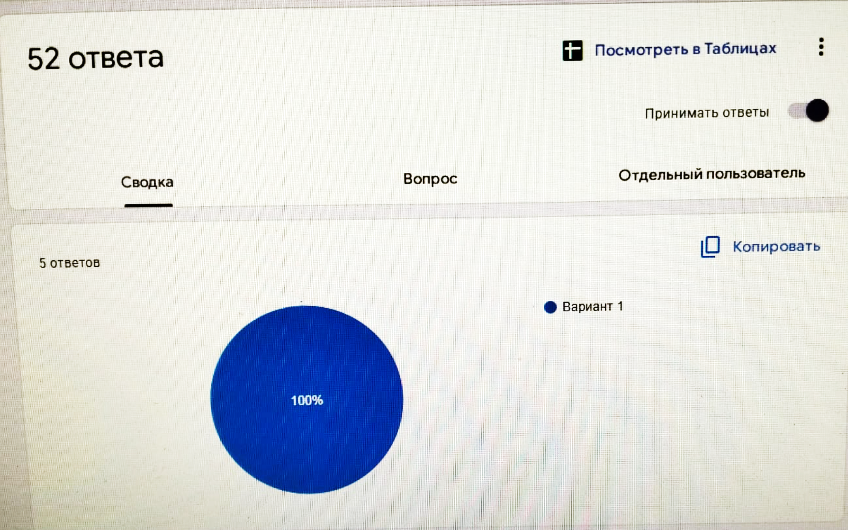 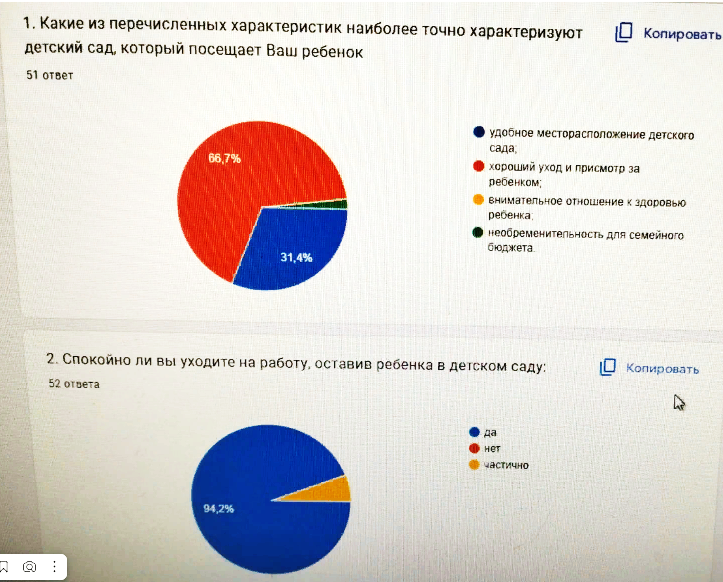 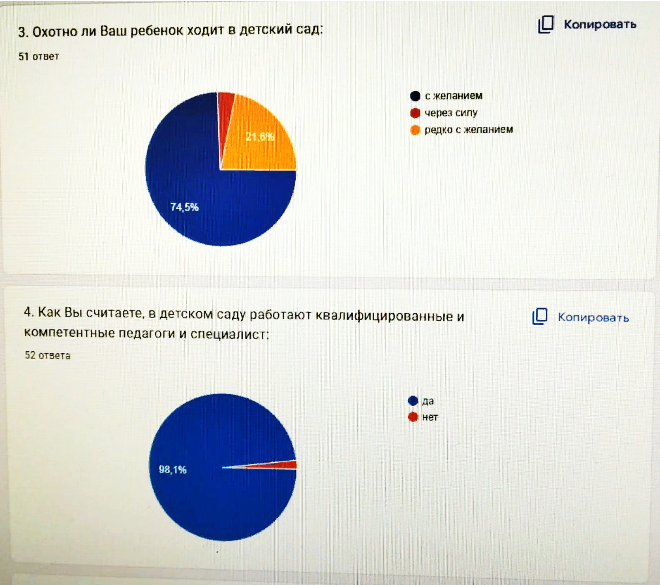 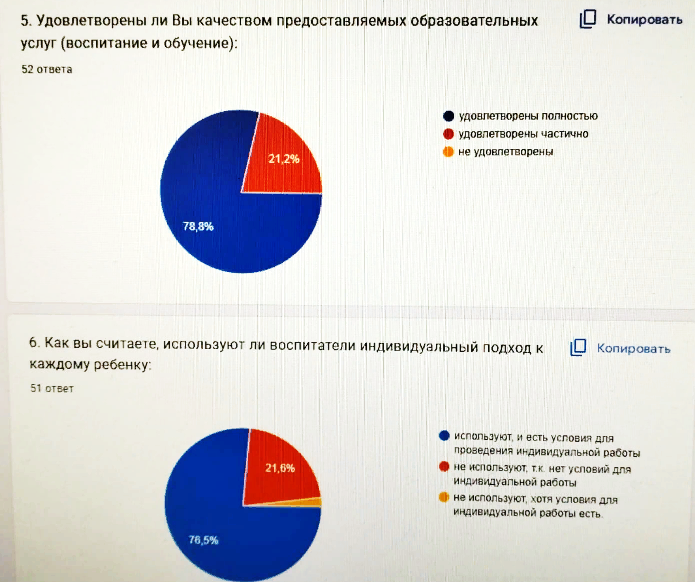 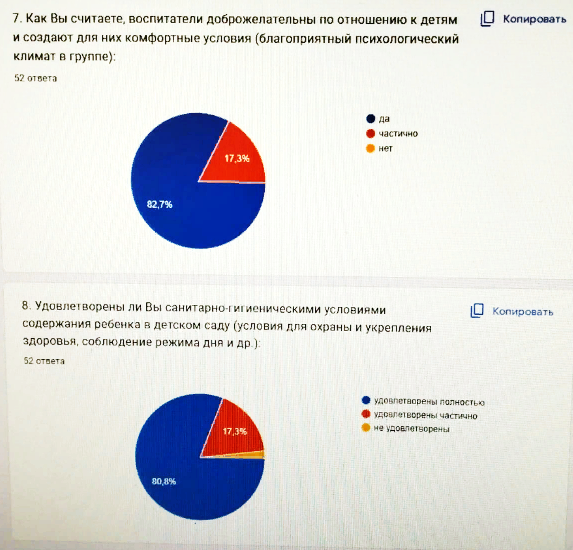 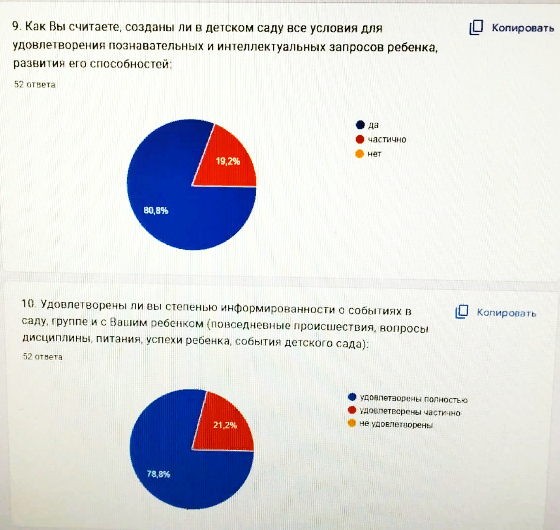 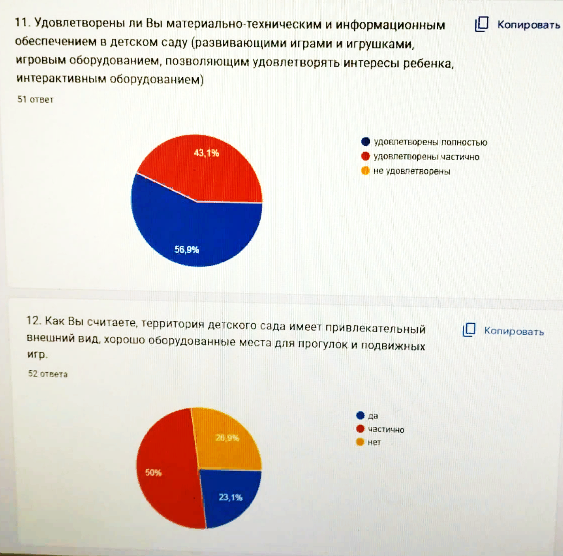 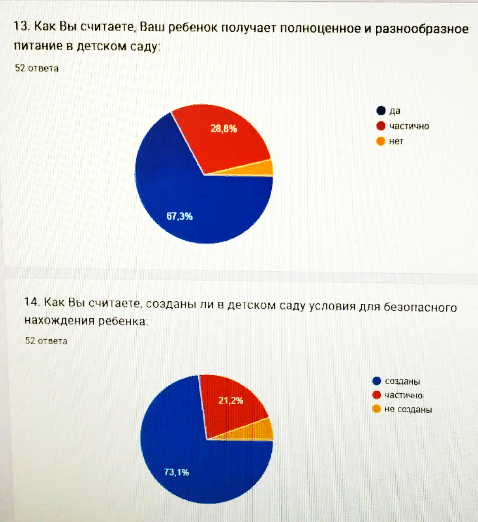 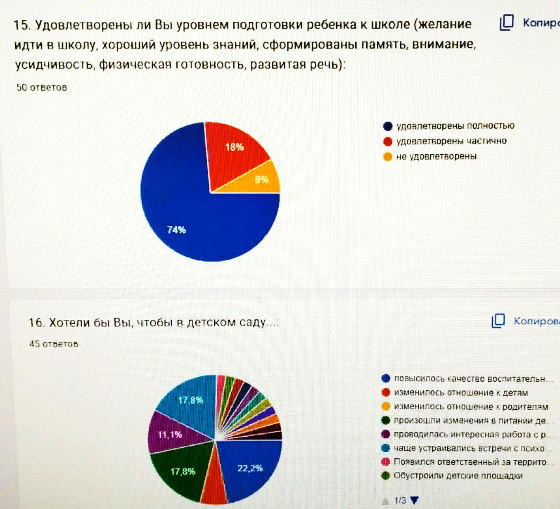 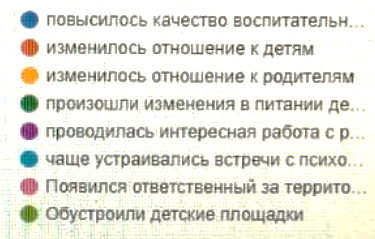 В анкетировании участвовало 52 родителей воспитанников ДОУ. Результаты анкетирования свидетельствуют, о среднем уровне удовлетворённости рейтинге учреждения – 78%  родителей полностью удовлетворены качеством образовательных услуг в ДОУ. В дошкольном учреждении велась системная работа, направленная на реализацию плана практических мероприятий по результатам независимой оценки качества. Достигнуты следующие результаты: в рамках взаимодействия администрации ДОУ с родительской общественностью обеспечена активность родителей в использовании электронной почты и электронных сервисов; запущена система обратной связи на сайте ДОУ. Вывод: таким образом, можно отметить, что в МБДОУ д/с № 335 определена система оценки качества образования и осуществляется планомерно в соответствии с годовым планом работы и локальными нормативными актами. Система оценки качества образования охватывает все стороны образовательного процесса, что позволяет делать выводы об общем состоянии образовательной деятельности и планировать работу по устранению выявленных недостатков. 3) АНАЛИЗ ПОКАЗАТЕЛЕЙ. ОБЩИЕ ВЫВОДЫ ПО РЕЗУЛЬТАТАМ САМООБСЛЕДОВАНИЯ: Деятельность МБДОУ д/с № 335 строится в соответствии с федеральным законом «Об образовании в Российской Федерации», нормативно-правовой базой, Уставом. Качество образовательного процесса осуществляется за счет эффективного использования современных образовательных технологий, в том числе информационно-коммуникационных. Родители являются участниками органов самоуправления МБДОУ д/с № 335  В МБДОУ д/с № 335 создаются условия для самореализации ребенка в образовательной деятельности и в дополнительном образовании. Администрация учреждения создает условия для повышения профессионального уровня педагогического коллектива через курсы повышения квалификации, семинары, творческие встречи, мастер-классы и т.д. Родители, выпускники и местное сообщество высказывают в целом позитивное отношение к деятельности МБДОУ д/с № 335.  Повышается информационная открытость образовательного учреждения посредством размещения информации на официальном сайте учреждения. Администрацией учреждения ведется продуктивная работа по поддержанию и улучшению материально-технической базы ДОУ.  4) ПРОГНОЗ (ПЕРСПЕКТИВЫ) РАЗВИТИЯ: Совершенствование 	профессиональной 	компетентности 	педагогов: самообразование, посещение КПК, методических объединений, семинаров, мастер-классов, распространение собственного опыта; предоставление возможностей для профессионального и личностного роста каждому педагогу. Осуществление работы в тесном контакте с родителями, используя инновационные технологии в данном направлении, обеспечение психолого-педагогической поддержки семьи и повышение компетентности родителей (законных представителей) в вопросах образования, охраны и укрепления здоровья детей. Расширение сферы услуг: открытие группы продлённого дня и группы выходного дня. Укрепление материально-технической базы посредством обновления предметно-развивающей среды в соответствии с ФГОС ДО, оснащение интерактивным оборудованием, новыми методическими пособиями в соответствии с ФГОС ДО. Расширение направлений взаимодействия с социумом: ГАУ ДПО НСО НИПКиПРО, НПК № 1 им. А.С. Макаренко, МАУДО «Детский автогородок», библиотека им. Чекалина. Музей «Заельцовский», Новосибирский планетарий	Новосибирский зоопарк им. Шило и дрРАЗДЕЛ II. ИНФОРМАЦИЯ О ПОКАЗАТЕЛЯХ ДЕЯТЕЛЬНОСТИ ДОШКОЛЬНОЙ ОБРАЗОВАТЕЛЬНОЙ ОРГАНИЗАЦИИ, РАСПОЛОЖЕННОЙ НА ТЕРРИТОРИИ НОВОСИБИРСКОЙ ОБЛАСТИ И ПОДЛЕЖАЩЕЙ САМООБСЛЕДОВАНИЮ Общие сведения о дошкольной образовательной организации 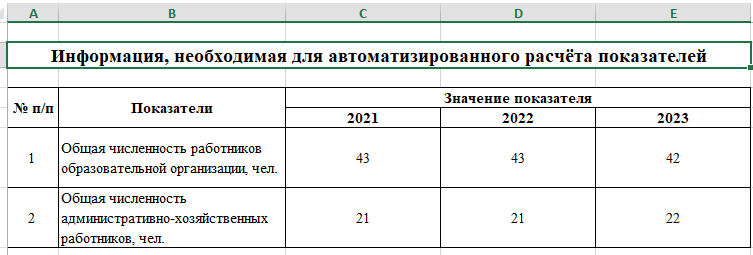 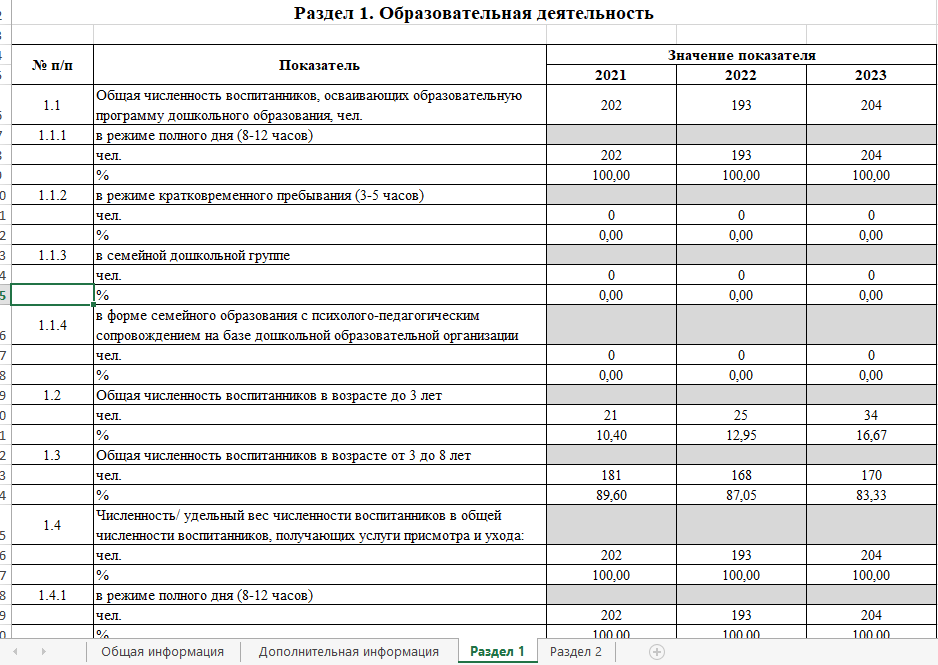 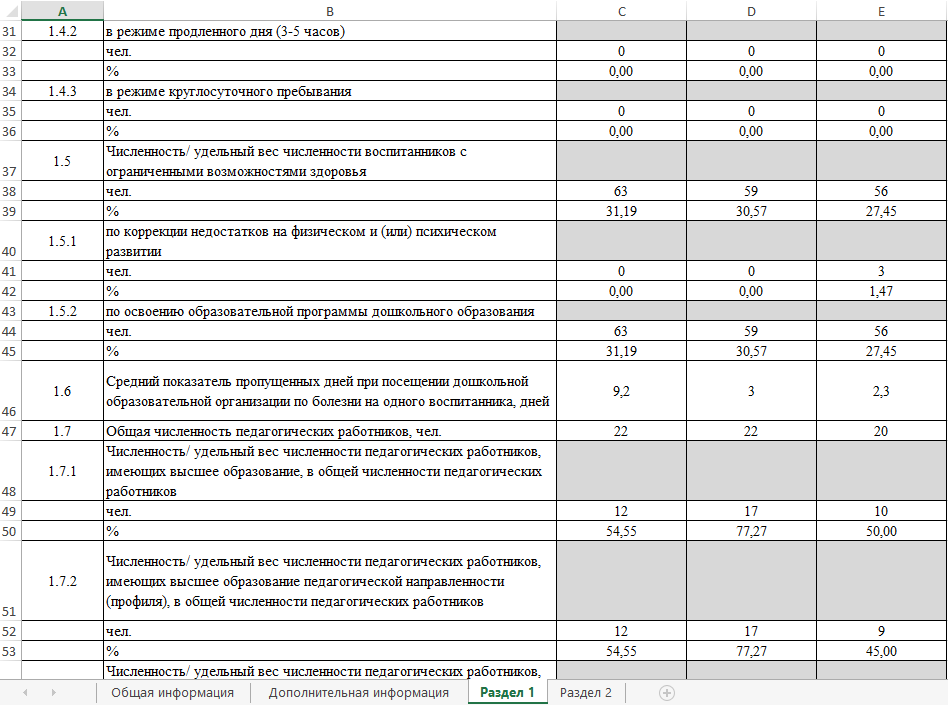 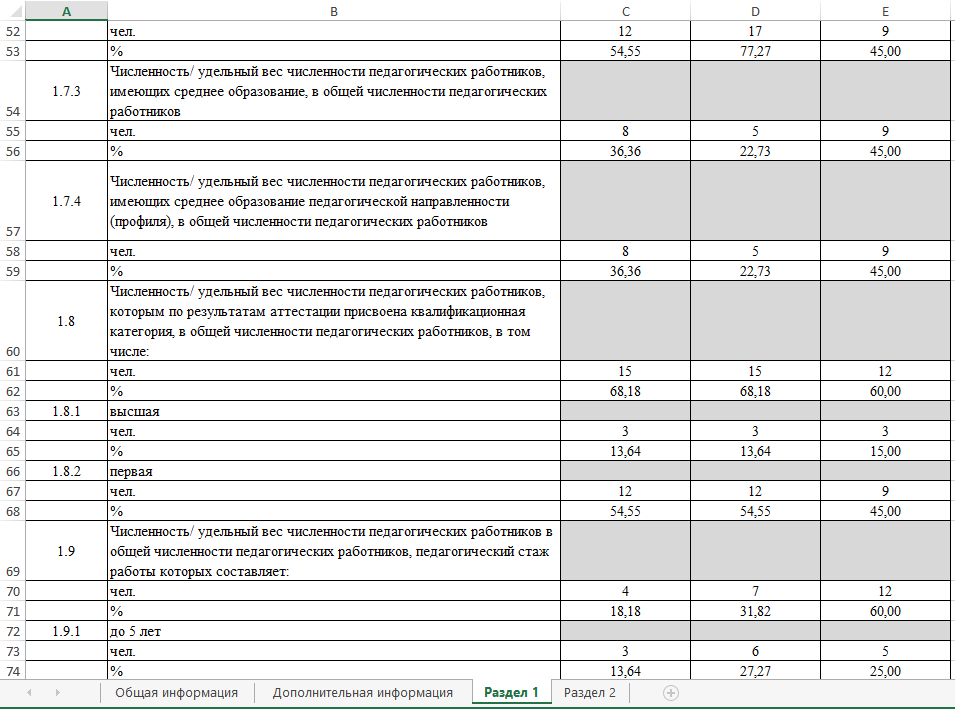 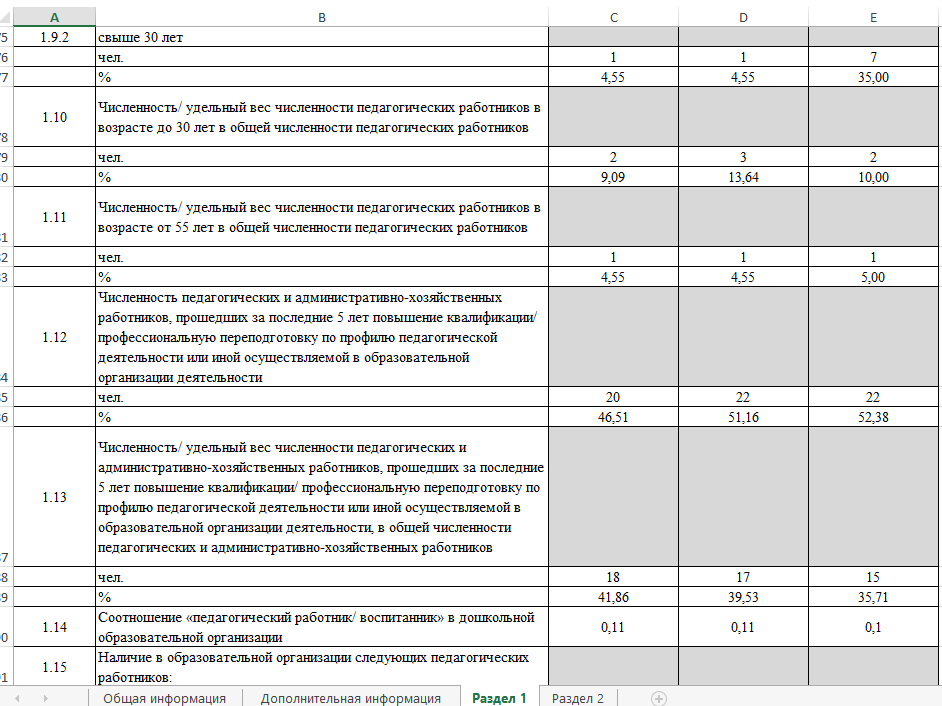 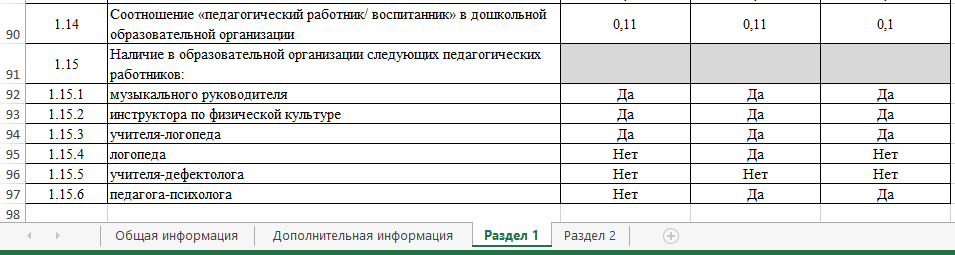 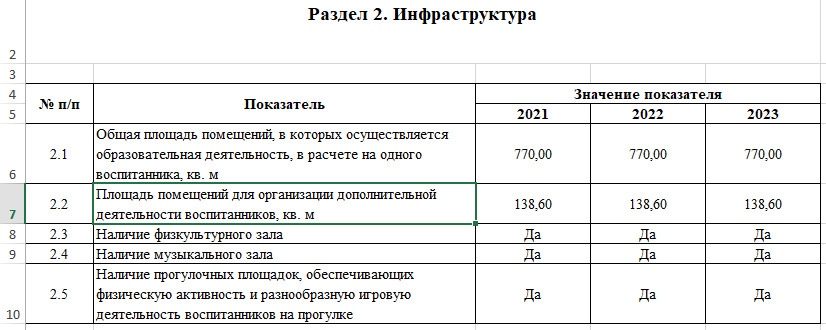 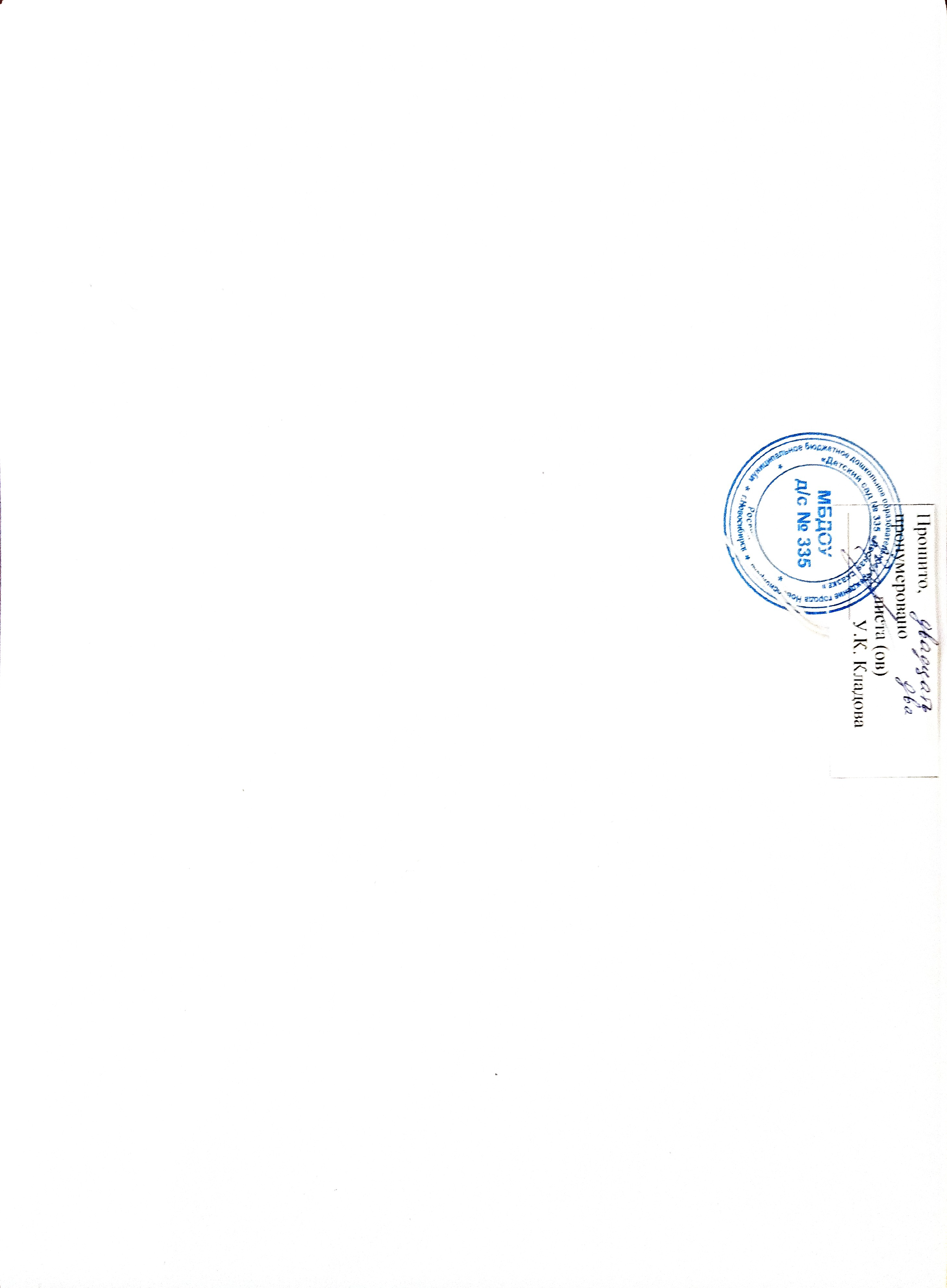 Наименование образовательной организации Муниципальное бюджетное дошкольное образовательное учреждение города Новосибирска «Детский сад № 335 «Лесная сказка» (сокращенно: МБДОУ д/с № 335) Заведующий ДОУ Кладова Ульяна Клавдиевна Адрес организации 630082, г. Новосибирск, ул. Дачная, д. 27а Телефон (383) 236-38-63 Адрес электронной почты ds_335@edu54.ruАдрес официального сайта http://ds335nsk.edusite.ru/ Учредители Муниципальное образование города Новосибирска. В соответствии с Уставом города Новосибирска функции и полномочия учредителя Учреждения осуществляет мэрия города Новосибирска. В соответствии с правовыми актами мэрии города Новосибирска функции и полномочия учредителя в отношении Учреждения осуществляет Департамент образования мэрии города Новосибирска. Департамент земельных и имущественных отношений мэрии города Новосибирска Дата создания 1964 год Лицензия Регистрационный номер Л035-01199-54/00208815 от 14.12.2023г.. Министерство образования Новосибирской области.  Режим работы Пятидневная рабочая неделя (понедельник – пятница) с 7.00 до 19.00 часов. В учреждении функционирует 8 группВ учреждении функционирует 8 группГруппы, в которых реализуется ООПГруппы, в которых реализуется АОП1 группа раннего возраста – дети раннего возраста 1,5–2,5лет5 групп комбинированной направленности:- 2 средних – дети 4-5 лет;- 1 старшая – дети 5-6 лет;- 2 подготовительных – дети 6-7 лет.1 группа оздоровительной направленности – дети 3-4 лет 5 групп комбинированной направленности:- 2 средних – дети 4-5 лет;- 1 старшая – дети 5-6 лет;- 2 подготовительных – дети 6-7 лет.1 группа общеразвивающей направленности – дети 2-3 лет;-.5 групп комбинированной направленности:- 2 средних – дети 4-5 лет;- 1 старшая – дети 5-6 лет;- 2 подготовительных – дети 6-7 лет. Количество воспитанников, для которых русский язык не является родным (инофоны)00%Количество детей ОВЗ56чел.27%Количество детей-инвалидов21% Состав семьиКоличество семей % от общего кол-ва семей Всего 184100 %Полная17394%Неполная с матерью116%Неполная с отцом00%Оформлено опекунство00Количество детей в семьеКоличество семей% от общего кол-ва семей Один ребенок9049%Два ребенка8345%Три ребенка и более116%Направление ВидСоциальный партнерКол-во детейХудожественно-эстетическое «Хореография»ЧОУ «Кругозор»44Художественно-эстетическоеИзостудия ЧОУ «Кругозор»44ПознавательноеАнглийский языкЧОУ «Кругозор»31Физкультурно-спортивноеОздоровительный клуб «Крепышок»ЧОУ «Кругозор»12Физкультурно-спортивноеШахматыBeby split6Физкультурно-спортивноеГимнастика/ акробатикаBeby split16Физкультурно-спортивное«Лыжная секция»МБУДО ДЮ(Ф)Ц №1 «ЛИГР»;25Физкультурно-спортивноеФутболФутбольный клуб «Дриблер»14Всего 192Продолжительность учебного года 01.09.2023–31.05.2023Адаптационный период Диагностический  период 01.09. 2023–11.09.2023  20.04.2023–19.05.2023 Каникулярный период 31.12.2023–8.01.2024 Летний оздоровительный период 01.06.2024–31.08.2024 Всего  на конец года204 детей из них: от 1,5 до 2 лет 1 группа – дети раннего возраста от 3 лет, из них: 6 групп - комбинированной направленности 5 группы – дети 4-7 лет - оздоровительной направленности 1 группа– дети 3-4 лет - общеразвивающей направленности 1 группы – дети 2-3- лет Возрастная группа Длительность группа раннего возраста для детей от 1,5 до 3-х лет 10 минут группа для детей от 3-х до 4-х лет 15 минут, группы для детей от 4-х до 5-ти лет 20 минут группы для детей от 5-ти до 6-ти лет до 25 минут группы для детей от 6-ти до 7-ми лет до 30 минут 202020212022202321,5 дня9,2 день32,3Муниципальное унитарное предприятие города Новосибирска "Зоологический парк имени Р.А. ШилоПознавательные встречи с лектором методической службы, викториныООО «Новосибирский мобильный планетарий»Коллективные посещения, просмотр познавательных видеопрограмм с беседой экологического направленияДетская поликлиникаПроведение медицинского обследования, -связь медицинских работников по вопросам заболеваемости и профилактики (консультирование)Детская библиотекаКоллективные посещения, литературные вечера, встречи с библиотекарем, познавательные викторины на базе библиотеки для родителей и детей, создание семейной библиотеки.ГИБДДпроведение бесед с детьми по правилам дорожного движения, участие в выставках, смотрах-конкурсахВиды детской деятельности Формы работы с детьми Игровая Сюжетные игры, игры с правилами Коммуникативная Беседа, ситуативный разговор, речевая ситуация Трудовая Совместные действия, дежурство, поручение, реализация проекта Двигательная Подвижные дидактические игры, подвижные игры с правилами, игровые упражнения, соревнования Познавательно-исследовательская Наблюдение, экскурсии, решение проблемных ситуаций, экспериментирование, 	моделирование, 	реализация проекта, игры с правилами Музыкально-художественная Слушание, 	исполнение, 	импровизация, экспериментирование, музыкально-дидактические игры Чтение (восприятие) художественной литературы Чтение, обсуждение, разучивание Продуктивная Мастерская по изготовлению продуктов детского творчества, реализация проекта №№ПоказателиКоличество детейКоличество детей1.1.Общее число детей с ОВЗ: 56561.1.Количество комбинированных групп551.1.с ОНР56561.1.с ФФНР001.1.со стертой дизартрией001.1.с дизартрией001.1.с ринолалией001.1.с алалией002.Выпущено в школуВыпущено в школуВыпущено в школу162.с нормативной речьюс нормативной речьюс нормативной речью92.со значительными улучшениямисо значительными улучшениямисо значительными улучшениями72.без улучшенийбез улучшенийбез улучшений03.Зачислены по ТПМПКЗачислены по ТПМПКЗачислены по ТПМПК204.Выбыли в течение годаВыбыли в течение годаВыбыли в течение года55Системное недоразвитие речи Системное недоразвитие речи Системное недоразвитие речи 06С задержкой психического развития С задержкой психического развития С задержкой психического развития 3С нарушением слухаС нарушением слухаС нарушением слуха1Название конкурсаНаименование учреждения-организатора, Кол-во участниковРезультатКонкурс «Золотой микрофон»ДДТ им. А.И. Ефремова1участникКонкурс  детских рисунков «Сказки дедушки Корнея»Новосибирская областная библиотека3участникМарафон  «Новосибирск читает Пушкина».Фонд «Родное слово»201участниковпобедительОсенняя мастерскаяМеждународный образовательный центр1победительДети читают стихиГЦОиЗ «МАГИСТР»3Сертификат участникаДорога будущего глазами детейГородской конкурс11УчастникпобедительДетство- чудесная странаГородской конкурс2лауреатыОсеннее разноцветьеРегиональный педагогический центр1победительМотивация – хочу учиться чтобы….«стать взрослым»36«много знать»29«общаться с друзьями - школьниками»5«получать пятёрки»36 стать умным10уметь читать хорошо и писать7МБОУ СОШ № 24, 14МБОУ СОШ №433МБОУ СОШ № 1727МБОУ СОШ №1371Лицей №1593Лицей №221МБОУ Гимназия № 92№1201Образование Количество/чел. % от общего числа Высшее 1050% Высшее педагогическое –  945% Среднее специальное 950% С/специальное педагогическое 950% Квалификационная категория Всего чел. / % от общего числа Аттестовано в 2023 году Запланировано 2024 году (кол-во) Высшая 3/ 15% 0 1 Первая  9/ 45% 1 6 Молодой специалист  5/ 25% 00Педагогический стаж Количество/чел. % от общего числа До 1 года210 %До 5 лет 6  30% 5-10 лет 1  5% 10-20 лет 525% Свыше 20 лет 630% Наименование УДПО Должность/Количество НИПКиПРО Воспитатель - 2 ; старший воспитатель – 1.НИСОВоспитатель – 1;ЦНОИТМузыкальный руководитель - 1всего 5Повышение квалификации педагогов МБДОУ № 335 д/сПовышение квалификации педагогов МБДОУ № 335 д/сПовышение квалификации педагогов МБДОУ № 335 д/сПовышение квалификации педагогов МБДОУ № 335 д/сПовышение квалификации педагогов МБДОУ № 335 д/сПовышение квалификации педагогов МБДОУ № 335 д/с2018 2019 2020 2021202220232 12 чел. 5 9115№ п.Наименование образовательной организации, учреждения; ФИО победителя, лауреата (полностью), должностьНазвание конкурса, олимпиады, соревнования и т.д.УровеньРезультат (победитель, лауреат, призер)1.Ефремова Марина Александровна – учитель-логопедОбластной фестиваль «Истоки»Региональный Лауреат Гольцварт Ирина Викторовна«Мини-музей в ДОУ»Региональный Диплом 3 местоЗолотарева Л.Е. , Щербакова М.А.«Сердце отдаю детямВсероссийскийУчастие Ягодина Екатерина ВладимировнаУспех-231 местоМесто расположение Количество ПК с выходом в Интернет Методический кабинет 2 Рабочее место учителя-логопеда 2Музыкальный зал1Наименование Место расположения Общее кол-во Из них приобретено в 2023 году ПК, , ноутбук моноблок3 – кабинеты администрации; 2 –методический кабинет; 2 - бухгалтерия2 – кабинет учителя-логопеда;  1 – кабинет педагога-психолога;1 – музыкальный зал1 – физкультурный зал. 8 – у воспитателей в группах. 21 --МФУ (принтер, сканер, копир)  1 – кабинет заведующего;  2 – кабинет заведующего хозяйством;1 – методический кабинет 2 - лог6  -Принтер   1 цв. – методический кабинет;  1 – кабинет учителя-логопеда.  3 - Видеопроектор мультимедиа 1 – музыкальный зал,  1 – кабинет учителя-логопеда 2 - Интерактивная доска  кабинет учителя-логопеда  1 - Экран  музыкальный зал  методический кабинет 11 - Синтезатор музыкальный зал  1 - Музыкальный центр 1 – музыкальный зал; 1 – физкультурный зал. 2 - Бумбокс  1 – музыкальный зал 1 -Радиосистема с 2 микрофонами и 1 стойкой 1 – музыкальный зал 1 -Полное наименование образовательной организации (согласно Уставу) Муниципальное бюджетное дошкольное образовательное учреждение города Новосибирска «Детский сад № 335 «Лесная сказка»» Реквизиты лицензии (орган, выдававший лицензию, номер лицензии, серия, номер бланка, начало периода действия, окончание периода действия) Министерство образования Новосибирской области, регистрационный номер Л035-01199-54/00208815 от 14.12.2023г..бессрочно Реквизиты свидетельства о государственной аккредитации (орган, выдавший свидетельство, номер свидетельства о государственной аккредитации, серия, номер бланка, начало периода действия, окончание периода действия) Департамент образования Новосибирской области, регистрационный номер № 4776, серия 54 АБ № 000144 от 15 февраля 2010 г., действительно по 11 мая 2012 г. 